Ляпис Трубецкой – КапиталПривет, гитарист! Сегодня мы разберем великолепную песню от группы Ляпис Трубецкой, которая называется Капитал.Песня несложная, в ней всего лишь 1 перебор и 1 бой. Играется она пальцами.Итак, поехали!ОбозначенияВсе обозначения ты найдешь в видеоуроке “Обозначения в табулатурах”. Знание этих обозначений поможет разобраться с боем песни.Также, чтобы послушать бой песни, запустите соответствующую табулатуру в программе Guitar Pro 6 или MIDI-файл. Всё это прилагается к песне.В тексте песни аккорды прописаны не в случайном месте, а в том, где их нужно играть. Хорошую помощь вам также окажут выделенные серым фоном гласные буквы. Это места, где нужно начинать играть какой-либо аккорд.Навигатор по видео00:08 – 1. Песня03:29 – 2. Перебор03:45 – 2. Перебор 50%04:05 – 2. Перебор 75%04:30 – 2. Перебор 100%04:52 – 3. Бой05:13 – 3. Бой 50%05:23 – 3. Бой 75%05:38 – 3. Бой 100%05:49 – 4. Концовка06:20 – 4. Концовка 50%06:39 – 4. Концовка 75%06:53 – 4. Концовка 100%Текст с аккордамиВступление: Am | F | Dm | E | Am | F | D | E  } 3 раза  Am          F   Dm            EЯ ем на обед золотые слитки,           Am                F        D                EБриллиантовый десерт, нефтяные сливки.Мне имя - Вельзевул, хозяин стратосферыЯ нереальный cool - мой респект без меры.Припев:   Am                       F                Dm                     EВ левой руке - "Сникерс", в правой руке - "Марс", Am          F            D              EМой PR-менеджер - Карл Маркс.В левой руке - "Сникерс", в правой руке - "Марс",Мой PR-менеджер - Карл Маркс.         Am   F Dm EКапитал! Am    F    D EКапитал!         Am   F Dm EКапитал! Am    F    D EКапитал!Проигрыш (как вступление)2.Я ем города, морями запиваю,Моя борода небо заслоняет.Гром и молнии, туманы и дожди,Мои ботинки лижут министры и вожди.ПрипевПроигрыш (как вступление)Припев:В левой руке - "Сникерс", в правой руке - "Марс",Мой PR-менеджер - Карл Маркс.Мое лицо - Мадонна, внутри - из тухлых груш.Все на колени! Оркестр, туш!..Капитал!Капитал!Капитал!Капитал!Капитал!Капитал!Капитал!Капитал! (На последнее слово "Капитал", играем Am | F | D5 | C5 | B5)АккордыДля того, чтобы посмотреть аккорды песни откройте её табулатуру и перейдите в самое начало.Бои и переборыПеребор (1-ый такт)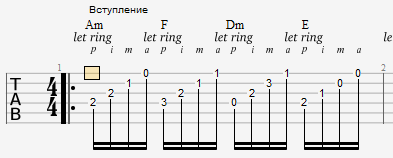 Бой (11-ый такт)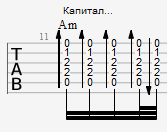 Концовка (42-ой такт)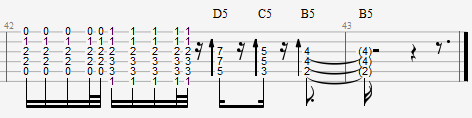 Табулатуры к песнеИх ты можешь скачать в меню диска, кликнув по ссылке, справа от песни.